هو الأبهی- ای مرغ چمن ایقان در گلشن الطاف آشیانه...عبدالبهآء عباساصلی فارسی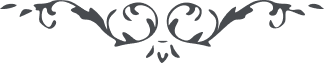 لوح رقم (190) – من آثار حضرت عبدالبهاء – مکاتیب عبد البهاء، جلد 8، صفحه 136هو الابهیای مرغ چمن ایقان در گلشن الطاف آشیانه کن تا در شاخسار میثاق لانه نمائی در فضای توحید پرواز کن تا باوج عهد قدیم رسی لسان بستایش روی مبین بگشا تا از نبأ عظیم با خبر شوی و البهآء علی اهل البهآء (ع ع)